UGS 303 Creative Problem SolvingInstructor:  Larry SpeckTime:  TTh 12:30-2:00pmPlace:  FAC 21Office hours:  TTh 2:00-3:00pm in GOL 4.142BPrerequisitesNone, satisfies requirement for Signature Course.Educational ObjectivesTo establish a perspective on the role of creative problem solving in contemporary society as both an engine for economic development and a means for personal satisfaction and accomplishment.To learn mechanisms for improving individual creative problem solving capabilities through greater understanding of case studies in a variety of disciplines.To stimulate a propensity to approach a broad range of problems of everyday life and a broad range of career opportunities with greater creativity.To encourage a lifestyle and pattern of lifelong learning that will enable a continuous growth of creative problem solving capabilities.Educational ApproachThis will be a reading/looking/listening/thinking course.  It will follow a fairly conventional lecture format supplemented by extensive outside reading and discussion in sections.  Most presentations will be illustrated by slides that will be posted on the website.  EvaluationEvaluation will be drawn from performance in five areas.  (1) Eight “Think Sheets” will be required based on readings throughout the semester.  Students can choose any eight of the twelve opportunities for “Think Sheets” noted in the Course Outline.  “Think Sheets” will count 20% of the course grade.  (2) Two quizzes and a final exam will be given.  Each will count 15% of the course grade for a total of 45%.  (3) One 6-8 page Research Paper and oral presentation of the material therein will be required which will count 25% of the course grade.  (5) Class participation (both in the lectures and in discussion sections) will account for 10% of the course grade.Required TextsReadings will be assigned from supplement available at Speedway Printing in Dobie Mall.Special NotesIn Research Paper, if words or ideas are not your own, you must cite your sources. Otherwise you will be guilty of plagiarism. Laptop computers can only be used in class with special permission. Discussion sections may have field trips that go beyond the classroom. Extra lectures may be assigned outside of normal class time.Students with Disabilities 
Any student with a documented disability who requires academic accommodations should contact Services for Students with Disabilities at 471-6259 (voice) or 1-866-329-3986 (Video Phone) as soon as possible to request an official letter outlining authorized accommodations. Religious Holidays
Religious holy days sometimes conflict with class and examination schedules. If you miss an examination, work assignment, or other project due to the observance of a religious holy day you will be given an opportunity to complete the work missed within a reasonable time after the absence. It is the policy of The University of Texas at Austin that you must notify each of your instructors at least fourteen days prior to the classes scheduled on dates you will be absent to observe a religious holy day.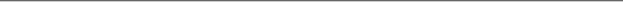 Course OutlineWeek #1January 19	Introduction/Course OutlineJanuary 21	Ten Terms	Read Ch. 1 (pp. 1-17) in The Rise of the Creative Class by Richard Florida (in supplement) by Jan 21Week #2 January 26	No class—replaced by special activity.January 28	Historical Perspective	Read Ch. 2 (pp. 21-43) in The Rise of the Creative Class by Richard Florida (in supplement) by Jan 28		Think Sheet #1 due in sections.Week #3February 2	What is a Creative Age Like?February 4	The Absence of Creative Problem Solving—Easter Island		Read Ch. 2 (pp. 79-119) in Collapse by Jared Diamond (in supplement) by Feb 4		Think Sheet #2 due in sections.Week #4February 9	The Presence of Creative Problem Solving—TikopiaFebruary 11	The Presence of Creative Problem Solving—Tokugawa Japan		Read Ch. 9 (pp. 277-308) in Collapse by Jared Diamond (in supplement) by Feb 11		Think Sheet #3 due in sections.Week #5February 16	Designing an Economic System for AmericaFebruary 18	Lessons from Alexander Hamilton	Read Ch. 17 (pp. 332-361) in Alexander Hamilton by Ron Chernow (in supplement) by Feb 18		Think Sheet #4 due in sections.Week #6February 23	Creating a Geographical Vision for AmericaFebruary 25	Lessons from Thomas Jefferson	Read Ch. 4, 6 (pp. 51-8, 68-79) in Undaunted Courage by Stephen E. Ambrose (in supplement) by Feb 25		Think Sheet #5 due in sections.Week #7March 2	Quiz #1March 4	Ten New TermsWeek #8March 9	The Women Who Redefined ManMarch 11	Lessons from Jane Goodall		Read Ch. 5 (pp. 194-211) in Jane Goodall by Dale Peterson (in supplement) by Mar 11		Think Sheet #6 due in sections.Week #9	Spring BreakWeek #10March 23	Developing Wireless CommunicationMarch 25	Lessons from Guglielmo Marconi		Read selections from Thunderstruck by Erik Larsen (in supplement) by Mar 25		Think Sheet #7 due in sections.Week #11March 30	Projecting a Theory of RelativityApril 1		Lessons from Albert Einstein		Read Ch. 4, 5 (pp. 50-106) in Einstein by Walter Isaacson (in supplement) by Apr 1		Think Sheet #8 due in sections.Week #12April 6		Lessons from Norman Bel GeddesApril 8		Lessons from John Stevens	Read Ch. 17 (pp. 459-489) in The Path Between the Seas by David McCullough (in supplement by Apr 8		Think Sheet #9 due in sections.Week #13April 13		Inventing an Infrastructure for New York CityApril 15		Lessons from Robert Moses		Read Ch. 12 (pp. 207-240) in The Power Broker by Robert A. Caro (in supplement) by Apr 15		Think Sheet #10 due in sections.Week #14April 20		Developing a Vaccine for PolioApril 22		Lessons from Jonas Salk		Read Ch. 6, 7 (pp. 92-127) in Polio by David M. Oshinsky (in supplement) by Apr 22		Think Sheet #11 due in sections.Week #15April 27		Quiz #2April 29		Lessons from Joel Salatin 	Read Ch. 10, 11 (pp. 185-225) in The Omnivore’s Dilemma by Michael Pollan (in supplement) by Apr 29		Think Sheet #12 due in sections.Week #16May 4		On Conventional Wisdom		Read Ch. 5 (pp. 147-188) in Blink by Malcolm Gladwell (in supplement) by May 4May 6		ConclusionsFinal to be scheduled by University.